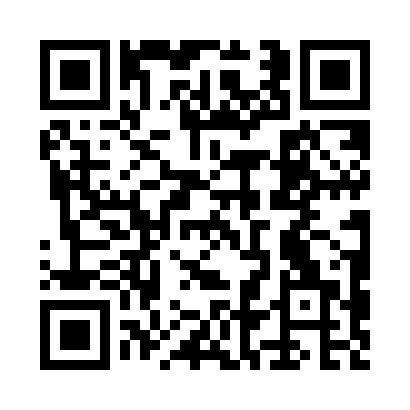 Prayer times for Dowler Junction, Pennsylvania, USAMon 1 Jul 2024 - Wed 31 Jul 2024High Latitude Method: Angle Based RulePrayer Calculation Method: Islamic Society of North AmericaAsar Calculation Method: ShafiPrayer times provided by https://www.salahtimes.comDateDayFajrSunriseDhuhrAsrMaghribIsha1Mon4:085:481:195:198:5110:302Tue4:095:481:195:198:5010:293Wed4:105:491:205:208:5010:294Thu4:115:491:205:208:5010:285Fri4:115:501:205:208:5010:286Sat4:125:511:205:208:4910:277Sun4:135:511:205:208:4910:278Mon4:145:521:205:208:4910:269Tue4:155:531:215:208:4810:2510Wed4:165:531:215:208:4810:2511Thu4:175:541:215:208:4710:2412Fri4:185:551:215:208:4710:2313Sat4:195:551:215:208:4610:2214Sun4:205:561:215:208:4610:2115Mon4:225:571:215:208:4510:2016Tue4:235:581:215:208:4410:1917Wed4:245:591:215:208:4410:1818Thu4:255:591:215:208:4310:1719Fri4:266:001:225:198:4210:1620Sat4:286:011:225:198:4210:1521Sun4:296:021:225:198:4110:1422Mon4:306:031:225:198:4010:1323Tue4:316:041:225:198:3910:1124Wed4:336:051:225:198:3810:1025Thu4:346:061:225:188:3710:0926Fri4:356:071:225:188:3610:0827Sat4:366:071:225:188:3510:0628Sun4:386:081:225:178:3410:0529Mon4:396:091:225:178:3310:0330Tue4:406:101:225:178:3210:0231Wed4:426:111:225:168:3110:01